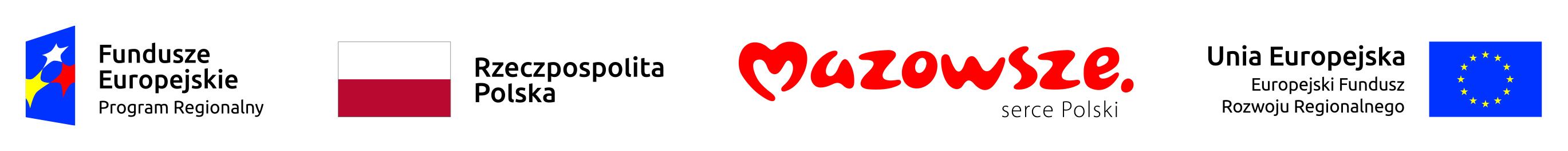 Radom, dn.17.06.2021r.OGŁOSZENIEDziałając w imieniu i na rzecz Województwa Mazowieckiego Prezes Mazowieckiego Szpitala Specjalistycznego Sp. z o.o. z siedzibą w Radomiu  działając na podstawie Uchwały Zarządu Województwa Mazowieckiego nr 494/220/21 z dnia 6 kwietnia 2021 r. z późn. zm. w związku z realizacja Projektu „Zakup niezbędnego sprzętu oraz adaptacja pomieszczeń w związku z pojawieniem się koronawirusa SARS-CoV-2 na terenie województwa mazowieckiego”zaprasza do składania ofert na: na dostawę wyrobów medycznych, w tym aparatury i sprzętu medycznego związanych 
z zapobieganiem, przeciwdziałaniem i zwalczaniem COVID-19 opisanych w załączniku nr 1 do ogłoszenia.W związku z ogłoszeniem w Polsce stanu zagrożenia epidemicznego, a obecnie stanu epidemii spowodowanej koronawirusem SARS-CoV-2 wywołującym chorobę COVID-19, Województwo Mazowieckie podejmuje działania w celu zwiększenia możliwości diagnostycznych, ratowniczych 
i medycznych poprzez zakup niezbędnych wyrobów medycznych, w tym przede wszystkim sprzętu 
i aparatury medycznej dla podmiotów leczniczych.Zadanie realizowane jest w oparciu o art. 6a ustawy z dnia 2 marca 2020 r. o szczególnych rozwiązaniach związanych z zapobieganiem, przeciwdziałaniem i zwalczaniem COVID-19, innych chorób zakaźnych oraz wywołanych nimi sytuacji kryzysowych (Dz. U. z 2020 r. poz. 374 z późn. zm.).Zapraszamy DO SKŁADANIA OFERT   na poniższy sprzęt i aparaturę medyczną tj:Część 1  Łóżka do intensywnego nadzoru/intensywnej terapii z materacem zmiennociśnieniowym i szafka przyłóżkową szt. 4 Część 2 NOSZEo wymaganiach technicznych opisanych w załączniku nr 1 do niniejszego ogłoszenia.  Oferta musi zawierać następujące oświadczenia i dokumenty:   Wypełniony i podpisany formularz oferty stanowiący Załącznik nr 2 do niniejszego ogłoszenia.Aktualny odpis z właściwego rejestru lub z centralnej ewidencji i informacji o działalności gospodarczej, jeżeli odrębne przepisy wymagają wpisu do rejestru lub ewidencji.Dokumenty potwierdzające, że oferowane wyroby posiadają dopuszczenie do obrotu i do używania zgodnie z ustawą z dnia 20 maja 2010r. o wyrobach medycznych (Dz.U. z 2020r., poz. 186 ), a w szczególności:- spełniają tzw. wymagania zasadnicze, określone w rozporządzeniach, Ministra Zdrowia, uwzględniającym wymagania prawa wspólnotowego, w szczególności w zakresie projektowania, wytwarzania, opakowania i oznakowania tych wyrobów,-  wystawiono dla nich deklarację zgodności, -  oznakowano je znakiem zgodności CE.Aktualne przez okres obowiązywania umowy lub przez okres związania ofertą.Dla wyrobów nie sklasyfikowanych jako wyrób medyczny i zgodnie z dyrektywami europejskimi i ustawą o wyrobach medycznych nie jest objęty deklaracjami zgodności  kupujący wymaga złożenia dokumentów potwierdzających dopuszczenie do użytkowania, oznakowanie znakiem CE.    MIEJSCE, TERMIN I SPOSÓB SKŁADANIA i OTWARCIA OFERTOferty należy składać na adres e mail: dzp@wss.com.pl, do dnia 24.06.2021r do godziny 14.00.Oferty złożone po upływie terminu określonego do ich składania nie podlegają rozpatrzeniu. Kupujący zastrzega sobie prawo do unieważnienia zapytania ofertowego bez konieczności podania przyczyn i bez ponoszenia jakichkolwiek skutków prawnych i finansowych.Sprzedający może złożyć ofertę na jedną część lub kilka części.WYBÓR NAJKORZYSTNIEJSZEJ OFERTYO wyborze najkorzystniejszej oferty decydować będą termin realizacji zamówienia, okres gwarancji oraz cena. TERMIN WYKONANIA ZAMÓWIENIA Sprzęt i aparatura medyczna wymieniona w załączniku nr 1 muszą zostać dostarczone w terminie                  do 45 dni od dnia podpisania umowy.Załączniki:Wykaz parametrów technicznych jakie musi spełnić oferowany sprzętFormularz ofertyWzór umowy 